附件3：系统操作手册一、报名操作1.通过浏览器打开网站https://kygjjt.zhaopin.com，点击右上角“登录/注册”进行登录，考生可以使用手机号注册或微信扫码直接登录。例如：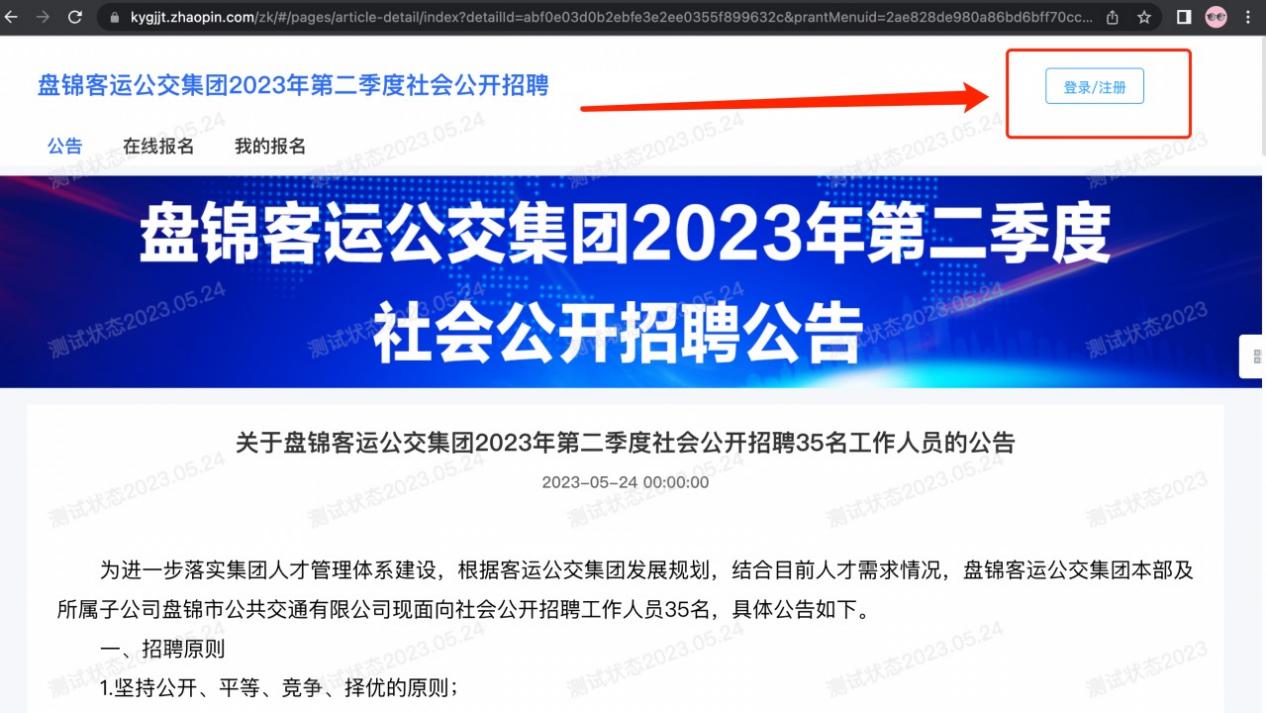 2.登录后点击左侧的在线报名进入报名界面，考生可以点击岗位详情查看具体的岗位信息。例如：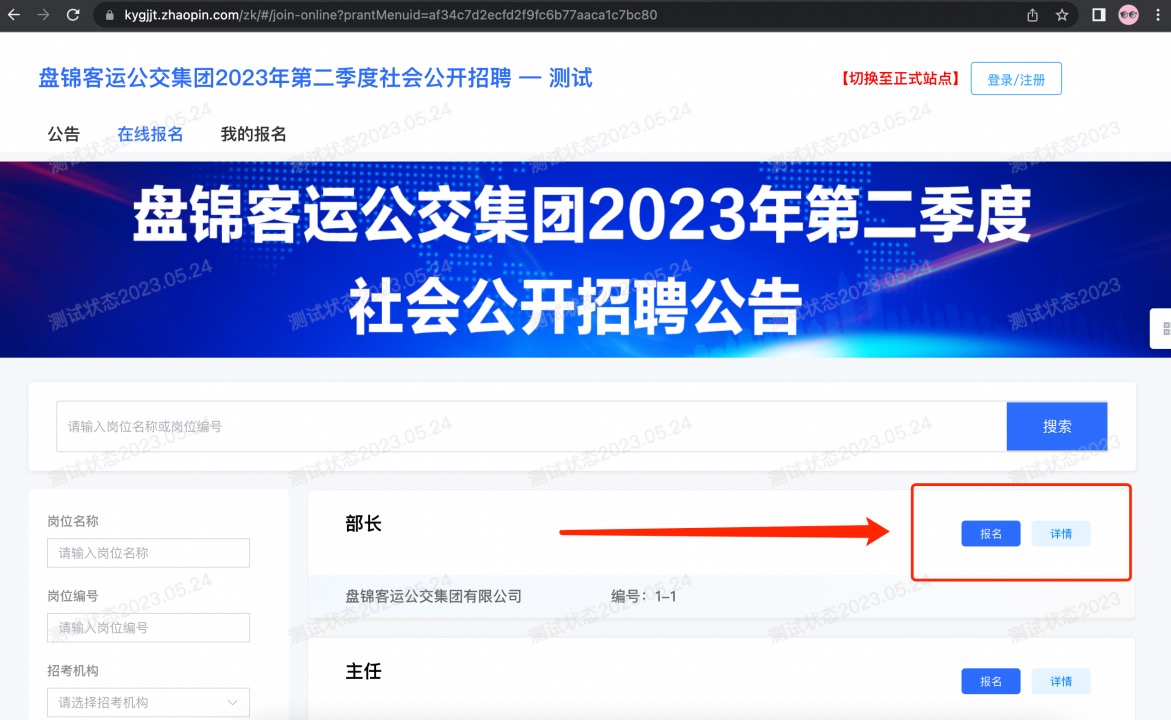 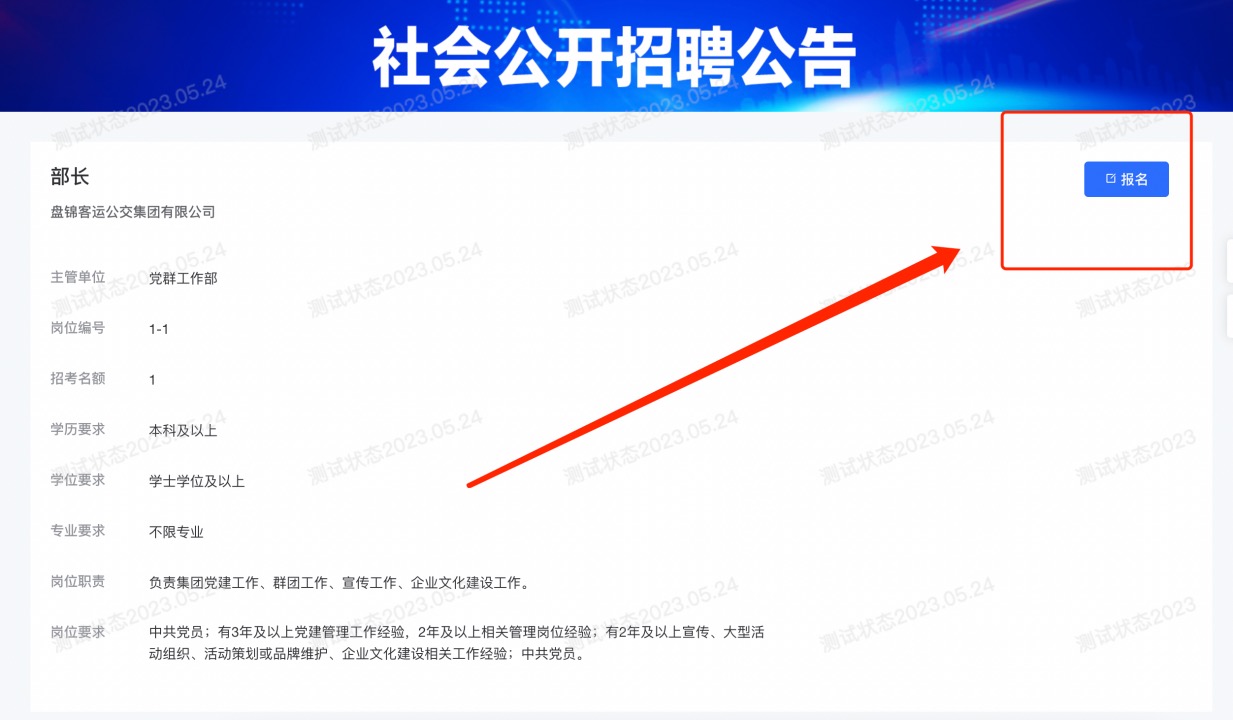 例如：3.考生可以在报名页面点击报名进入报名表填写环节，填写提交后即为报名成功。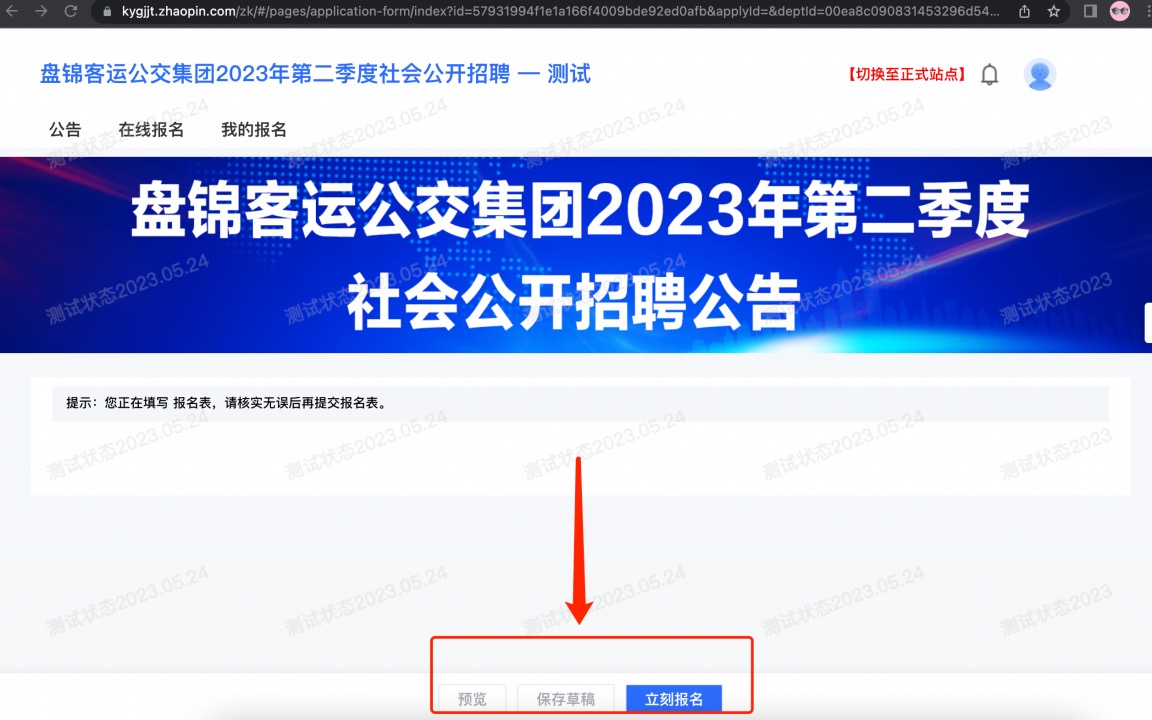 二、报名情况查看考生可以在首页，点击我的报名查看报名情况。例如：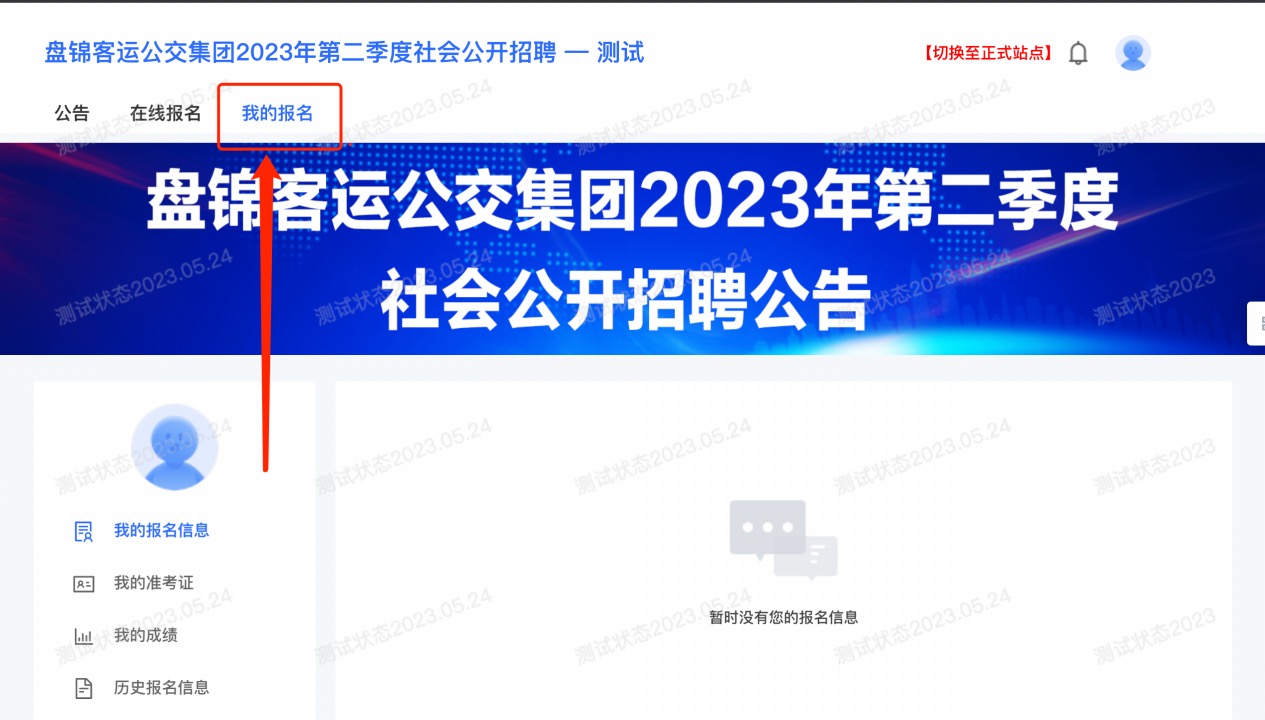 三、准考证查看考生可以在我的报名点击我的准考证查看准考证。例如：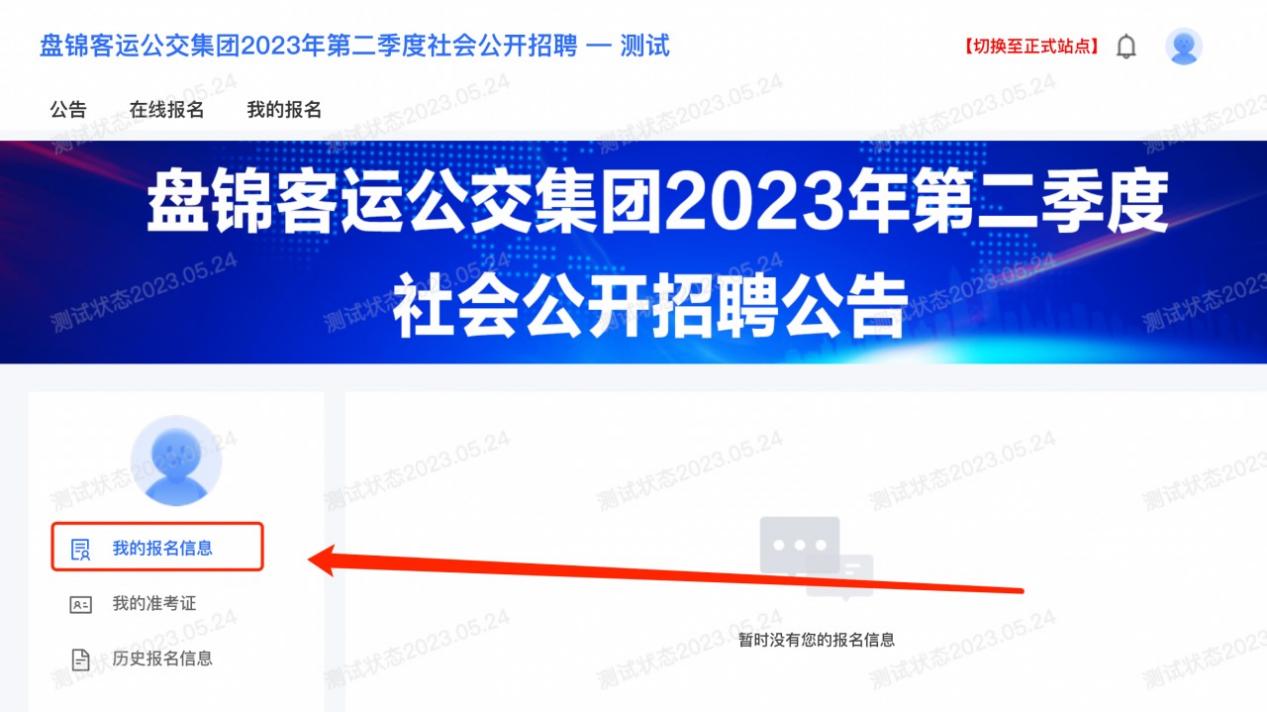 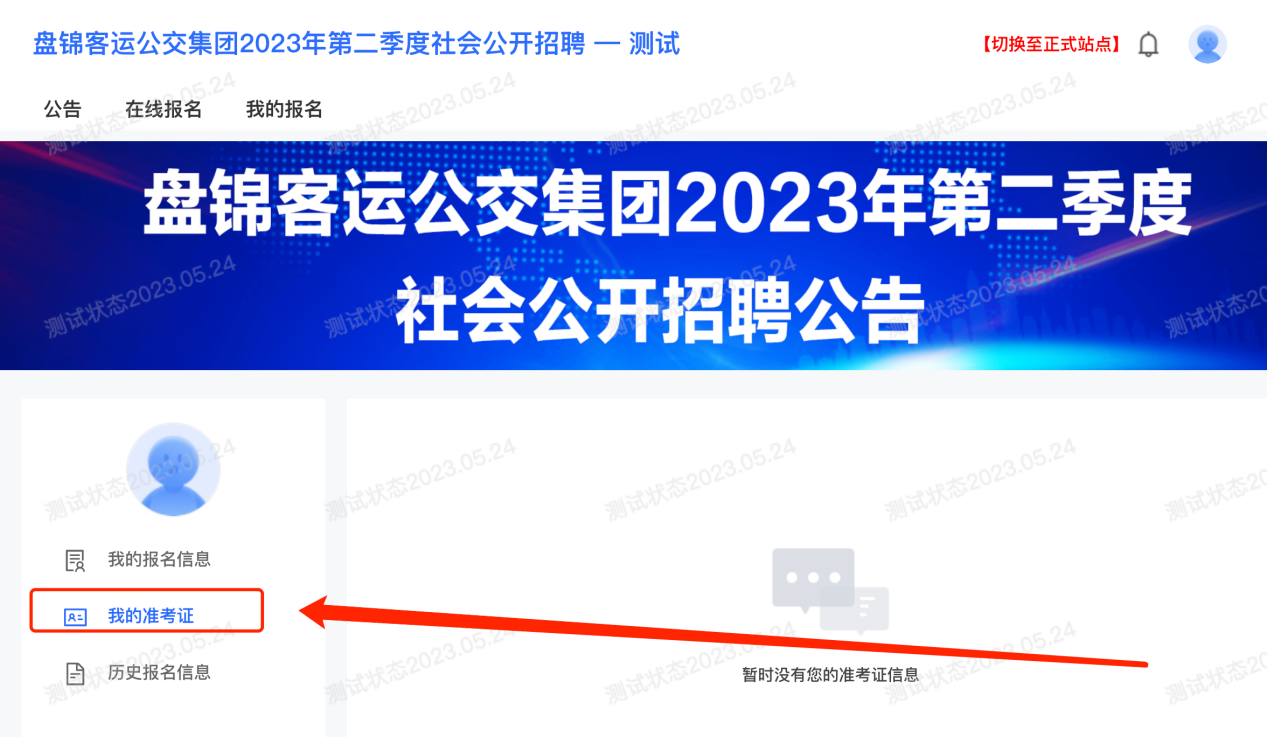 四、成绩查看考生可以在我的报名点击我的成绩查看成绩。例如：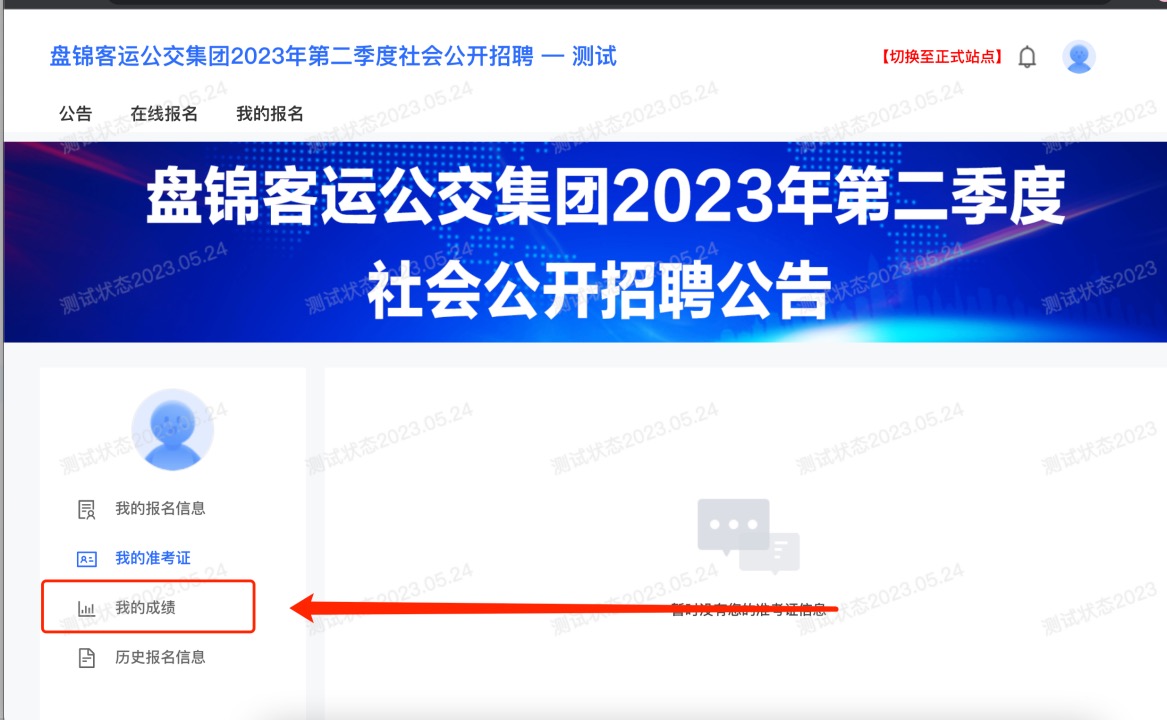 